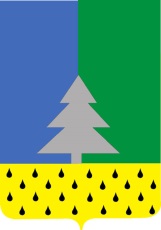 Советский районХанты-Мансийский автономный округ – ЮграАдминистрация сельского поселения Алябьевский«29» декабря 2021 г. 						                                      №  142 Об утверждении Плана нормотворчества Администрации сельского поселения Алябьевский на 2022 год        В соответствии с Федеральным законом от 06.10.2003 года № 131-ФЗ «Об общих принципах организации местного самоуправления в Российской Федерации», постановлением Администрации сельского поселения Алябьевский  от 16.02.2016 года № 16  «Об утверждении  Порядка  организации нормотворчества  Администрации сельского поселения Алябьевский и проведения мониторинга правоприменения  муниципальных правовых актов Администрации сельского поселения Алябьевский», Уставом сельского поселения Алябьевский:      1.Утвердить План нормотворчества Администрации сельского поселения Алябьевский на 2022 год согласно приложению к настоящему распоряжению.         2. Настоящее распоряжение  разместить на официальном сайте Администрации сельского поселения Алябьевский.        3.Настоящее распоряжение вступает в силу со дня его подписания.Глава сельского поселения Алябьевский                                                Ю.А. Кочурова 							Приложение к распоряжению Администрации сельского поселения Алябьевскийот 29.12.2021  № 142План нормотворчестваАдминистрации сельского поселения Алябьевский на 2021 год    РАСПОРЯЖЕНИЕ№п/пПредполагаемое наименование проекта муниципального правового акта Администрации сельского поселения Алябьевский, подлежащего разработкеОбоснование необходимости разработки проекта муниципального правового акта Администрации сельского поселения АлябьевскийСтруктурное подразделение, должностные лица Администрации сельского поселения Алябьевский, должностные лица ответственные за разработку/принятие муниципального правового акта Администрации сельского поселения Алябьевский, коллегиальный совещательный орган (общественный совет), созданный при Администрации сельского поселения Алябьевский, на заседании которого подлежит рассмотрению проект муниципального правового Администрации сельского поселения Алябьевский(при необходимости)Срок разработки/принятия муниципального правового акта  Администрации сельского поселения Алябьевский1.Проект постановления Администрации сельского поселения Алябьевский «Об утверждении программы профилактики рисков причинения вреда (ущерба) охраняемым законом ценностям при осуществлении муниципального вида контроля (по видам контроля)»Часть 2,4 статьи 44 Федерального закона от 31.07.2020 N 248-ФЗ «О государственном контроле (надзоре) и муниципальном контроле в Российской Федерации»Главный специалист по юридическим вопросам1 квартал 20222.Проект постановления Администрации сельского поселения Алябьевский «Об утверждении формы проверочных листов при осуществлении муниципального контроля»Часть 1статьи 53 Федерального закона от 31.07.2020 N 248-ФЗ «О государственном контроле (надзоре) и муниципальном контроле в Российской Федерации»Главный специалист по юридическим вопросам1 квартал 20223. Проект постановления Администрации сельского поселения Алябьевский «Об утверждении  административного регламента муниципальной услуги «Признание садового дома жилым домом и жилого дома садовым»Постановление Правительства Российской Федерации от  28 января 2006 года N 47 «Об утверждении Положения о признании помещения жилым помещением, жилого помещения непригодным для проживания, многоквартирного дома аварийным и подлежащим сносу или реконструкции, садового дома жилым домом и жилого дома садовым домом»Главный специалист по юридическим вопросам1 квартал 20224. Проект постановления Администрации сельского поселения Алябьевский «О признании утратившими силу некоторых постановлений» Федеральный закон от 31.07.2020 N 248-ФЗ «О государственном контроле (надзоре) и муниципальном контроле в Российской Федерации»Главный специалист по юридическим вопросам1 квартал 20225. Проект постановления Администрации сельского поселения Алябьевский «О внесении изменений в постановление Администрации сельского поселения Алябьевский от 27.11.2018 г. № 300 «О муниципальной программе «Развитие культуры в сельском поселении Алябьевский»Бюджетный кодекс Российской ФедерацииГлавный специалист финансово-экономического отдела Администрации сельского поселения Алябьевский4 квартал 20226.Проект постановления Администрации сельского поселения Алябьевский «О внесении изменений в постановление Администрации сельского поселения Алябьевский от 27.11.2018 г. № 301 «О муниципальной программе «Развитие физической культуры и массового спорта на территории сельского поселения Алябьевский»Бюджетный кодекс Российской ФедерацииГлавный специалист финансово-экономического отдела Администрации сельского поселения Алябьевский4 квартал 20227.Проект постановления Администрации сельского поселения Алябьевский «О внесении изменений в постановление Администрации сельского поселения Алябьевский от 27.11.2018 г. № 302 «О муниципальной программе «Укрепление межнационального и межконфессионального согласия, профилактика экстремизма на территории сельского поселения Алябьевский»Бюджетный кодекс Российской ФедерацииГлавный специалист финансово-экономического отдела Администрации сельского поселения Алябьевский4 квартал 20228.Проект постановления Администрации сельского поселения Алябьевский «О внесении изменений в постановление Администрации сельского поселения Алябьевский от 27.11.2018 г. № 303 «О муниципальной программе «Управление муниципальным имуществом сельского поселения Алябьевский»Бюджетный кодекс Российской ФедерацииГлавный специалист финансово-экономического отдела Администрации сельского поселения Алябьевский4 квартал 20229.Проект постановления Администрации сельского поселения Алябьевский «О внесении изменений в постановление Администрации сельского поселения Алябьевский от 27.11.2018 г. № 304 «О муниципальной программе «Энергосбережение и повышение энергетической эффективности сельского поселения Алябьевский»Бюджетный кодекс Российской ФедерацииГлавный специалист финансово-экономического отдела Администрации сельского поселения Алябьевский4 квартал 202210.Проект постановления Администрации сельского поселения Алябьевский «О внесении изменений в постановление Администрации сельского поселения Алябьевский от 27.11.2018 г. № 305 «О муниципальной программе «Защита населения и территории сельского поселения Алябьевский от чрезвычайных ситуаций, обеспечение пожарной безопасности в сельском поселении Алябьевский» Бюджетный кодекс Российской ФедерацииГлавный специалист финансово-экономического отдела Администрации сельского поселения Алябьевский4 квартал 202211.Проект постановления Администрации сельского поселения Алябьевский «О внесении изменений в постановление Администрации сельского поселения Алябьевский от 27.11.2018 г. № 306 «О муниципальной программе «Развитие малого и среднего предпринимательства на территории сельского поселения Алябьевский»Бюджетный кодекс Российской ФедерацииГлавный специалист финансово-экономического отдела Администрации сельского поселения Алябьевский4 квартал 202212.Проект постановления Администрации сельского поселения Алябьевский «О внесении изменений в постановление Администрации сельского поселения Алябьевский от 27.11.2018 г. № 307 «О муниципальной программе «Управление муниципальными финансами сельского поселения Алябьевский»Бюджетный кодекс Российской ФедерацииГлавный специалист финансово-экономического отдела Администрации сельского поселения Алябьевский4 квартал 202213.Проект постановления Администрации сельского поселения Алябьевский «О внесении изменений в постановление Администрации сельского поселения Алябьевский от 27.11.2018 г. № 308 «О муниципальной программе «Развитие транспортной системы в сельском поселении Алябьевский»Бюджетный кодекс Российской ФедерацииГлавный специалист финансово-экономического отдела Администрации сельского поселения Алябьевский4 квартал 202214.Проект постановления Администрации сельского поселения Алябьевский «О внесении изменений в постановление Администрации сельского поселения Алябьевский от 27.11.2018 г. № 309 О муниципальной программе «Информатизация и повышение информационной открытости сельского поселения Алябьевский»Бюджетный кодекс Российской ФедерацииГлавный специалист финансово-экономического отдела Администрации сельского поселения Алябьевский4 квартал 202215.Проект постановления Администрации сельского поселения Алябьевский «О внесении изменений в постановление Администрации сельского поселения Алябьевский от 27.11.2018 г. № 310 «О муниципальной программе «Обеспечение деятельности органов местного самоуправления сельского поселения Алябьевский»Бюджетный кодекс Российской ФедерацииГлавный специалист финансово-экономического отдела Администрации сельского поселения Алябьевский4 квартал 202216.Проект постановления Администрации сельского поселения Алябьевский «Администрации сельского поселения Алябьевский от 27.11.2018 г. № 311 «О муниципальной программе сельского поселения Алябьевский «Благоустройство дворовых территорий многоквартирных домов сельского поселения Алябьевский»Бюджетный кодекс Российской ФедерацииГлавный специалист финансово-экономического отдела Администрации сельского поселения Алябьевский4 квартал 202217.Проект постановления Администрации сельского поселения Алябьевский «О внесении изменений в постановление Администрации сельского поселения Алябьевский от 27.11.2018 г. № 312 «О муниципальной программе «Профилактика правонарушений на территории сельского поселения Алябьевский»Бюджетный кодекс Российской ФедерацииГлавный специалист финансово-экономического отдела Администрации сельского поселения Алябьевский4 квартал 202218.Проект постановления Администрации сельского поселения Алябьевский «О внесении изменений в постановление Администрации сельского поселения Алябьевский от 27.11.2018 г. № 314 «О муниципальной программе «Развитие гражданского общества на территории сельского поселения Алябьевский»Бюджетный кодекс Российской ФедерацииГлавный специалист финансово-экономического отдела Администрации сельского поселения Алябьевский4 квартал 202219.Проект постановления Администрации сельского поселения Алябьевский «О внесении изменений в постановление Администрации сельского поселения Алябьевский от 27.11.2018 г. № 313 «О муниципальной программе «Проведение капитального ремонта многоквартирных домов сельского поселения Алябьевский»Бюджетный кодекс Российской ФедерацииГлавный специалист финансово-экономического отдела Администрации сельского поселения Алябьевский4 квартал 202220.Проект постановления Администрации сельского поселения Алябьевский «О внесении изменений в постановление Администрации сельского поселения Алябьевский от 27.11.2018 г. № 317 «О муниципальной программе «Формирование комфортной городской среды на территории сельского поселения Алябьевский»Бюджетный кодекс Российской ФедерацииГлавный специалист финансово-экономического отдела Администрации сельского поселения Алябьевский4 квартал 2022